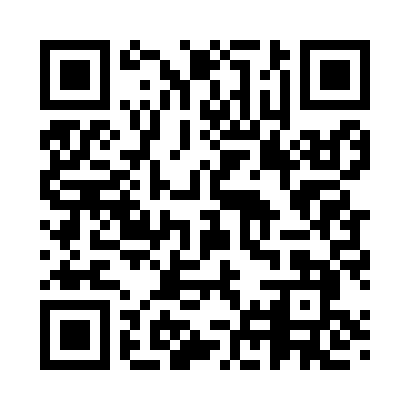 Prayer times for Ashmeadow, Nevada, USAWed 1 May 2024 - Fri 31 May 2024High Latitude Method: Angle Based RulePrayer Calculation Method: Islamic Society of North AmericaAsar Calculation Method: ShafiPrayer times provided by https://www.salahtimes.comDateDayFajrSunriseDhuhrAsrMaghribIsha1Wed4:335:5112:424:287:348:522Thu4:325:5012:424:287:348:533Fri4:305:4912:424:287:358:544Sat4:295:4812:424:297:368:565Sun4:285:4712:424:297:378:576Mon4:265:4612:424:297:388:587Tue4:255:4512:424:297:398:598Wed4:245:4412:424:297:409:009Thu4:235:4312:424:297:409:0110Fri4:215:4212:424:297:419:0211Sat4:205:4112:424:307:429:0412Sun4:195:4112:424:307:439:0513Mon4:185:4012:424:307:449:0614Tue4:175:3912:424:307:459:0715Wed4:165:3812:424:307:459:0816Thu4:155:3712:424:307:469:0917Fri4:145:3712:424:317:479:1018Sat4:135:3612:424:317:489:1119Sun4:125:3512:424:317:499:1220Mon4:115:3412:424:317:499:1321Tue4:105:3412:424:317:509:1422Wed4:095:3312:424:317:519:1523Thu4:085:3312:424:327:529:1624Fri4:075:3212:424:327:529:1725Sat4:065:3212:424:327:539:1826Sun4:065:3112:424:327:549:1927Mon4:055:3112:424:327:559:2028Tue4:045:3012:434:337:559:2129Wed4:045:3012:434:337:569:2230Thu4:035:2912:434:337:579:2331Fri4:025:2912:434:337:579:24